Božićna nezgodaREA RADOCAJ   6.A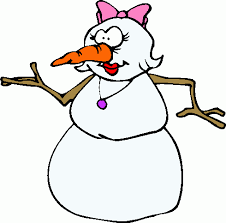 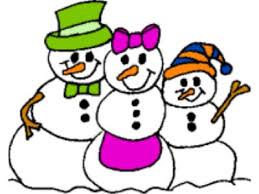 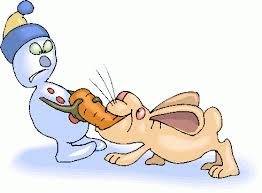 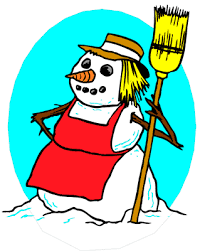 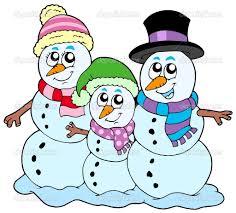 